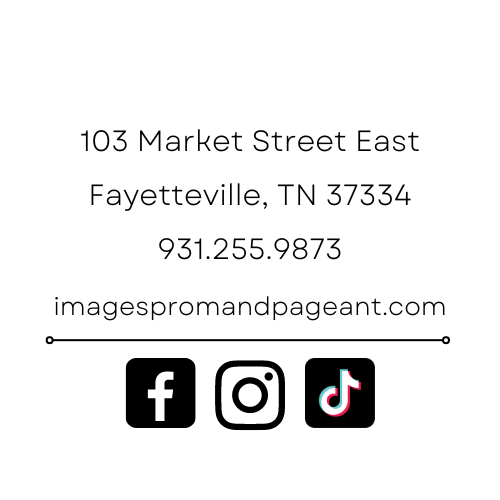 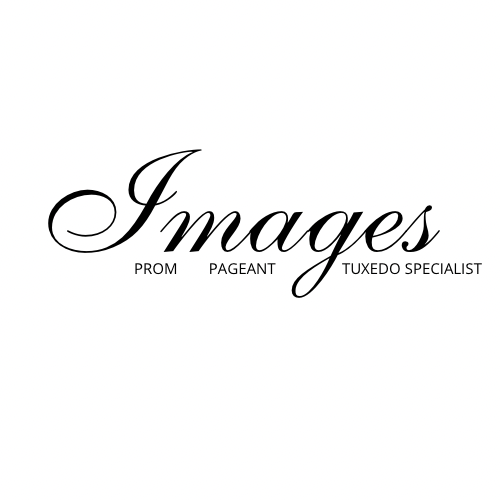 ANNUAL CONSIGNMENT SALEACCEPTING PROM & PAGEANT GOWNSDROP OFF DATESDecember 6-9, 2023December 13-16, 2023December 20-22, 2023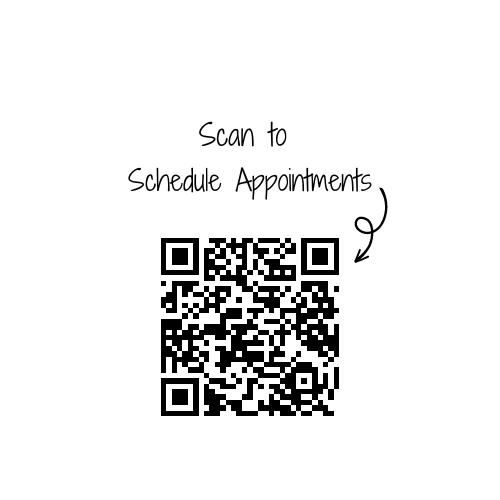 Appointment required for drop offBook appointment on:Scan the QR CODEwebsite:  imagespromandpageant.comInstagram:  @imagesformalwearSALE DATESJanuary 2024	Every SaturdayFebruary 2024	Every SaturdayMarch 2024 	Every SaturdayApril 6, 2024April 13, 2024April 20, 2024HOW IT WORKSGowns purchased at Images:Consignor pays Images a non-refundable display fee of $20.00 cash only per gown.  (This category is for those gowns purchased by original owner at Images and does not include gowns purchased in our consignment sale.)Gowns not purchased at Images:Consignor pay Images a non-refundable display fee of $20.00 cash only per gown.No gown will be accepted without display fee.  Remember display fee is $20.00 per gown and you must pay cash.  No debit or credit cards accepted.Download the Consignment Form & Contract.  Fill them out and bring them with your gown.Once your gown has been accepted, it is placed on Images showroom floor for the months of January through April.If the consignor’s gown sells, the consignor will receive a call to pick up a check.Gowns purchased at Images:The consignor pays Images 20% of total sale for selling your gown. The consignor receives 80% of sale.Gowns not purchased at Images:The consignor pays Images 25% of total sale for selling your gown.  The consignor receives 75% of sale.The consignor determines the selling price of gown.The consignor determines to accept cash or credit card.  Once your gown is consigned, it must remain with Images for the duration of the sale (i.e. until May 4, 2024).  Any gown removed prior to May 4, 2024, the consignor agrees to pay Images the seller’s fee.GOWNS MUST MEET THE FOLLOWING CRITERIA:Must have been purchased from Images or must be designer gowns (i.e. Jovani, Blush, Sherri Hill, Johnathan Kayne, etc.) Must have been purchased during the past 5 seasonsMust be professionally cleaned or New with TagsCannot have rips or tearsNo stains, spots, or yellowing Buttons, beads, lace must all be attached Zippers in good condition (zips, aligns)Odor Free (no smoke, perfume or other smells)Gowns must be on dress hangers.  No wire hangers.Example of hanger: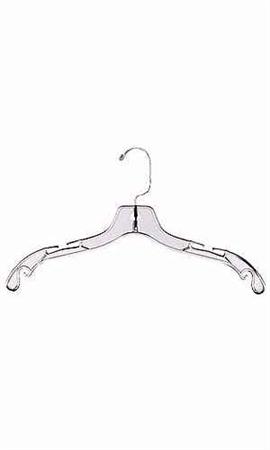 Prepare your garment tag with following information:Use a 4X6 index card turned verticallyYour consignor # (your initials and the last 4 numbers of your cell phone)Purchase PriceBrand, Size, ColorPayment type you will accept:CA (cash)  CC (Credit Card)Example of index card:Unsold gowns must be picked up by May 5 , 2024.  Any gowns left will be taken to Goodwill or donated to charity.  No exceptions.Guidelines for Shopping· APPOINTMENT ONLY - NO WALK INS· 3 ways to book appointment:   Website: 	 imagespromandpageant.com    Instagram:  @imagesformalwear   Scan the QR CODEArrive to appointment on time.  If you are more than 10 minutes late, you will need to reschedule.Appointments are 45 minutes.Parties will be limited 	No more than 4 in your party A limit of 4 gowns per appointment for try on.Once your appointment is made it is only for the Consignment Sale.  You will not be allowed to go between the Consignment Sale and Images main floor unless you have scheduled an appointment for both.Our goal is to keep everyone safe.  These gowns are disinfected between appointments.  Please be patient with us.  We want to protect you and ourselves as well.